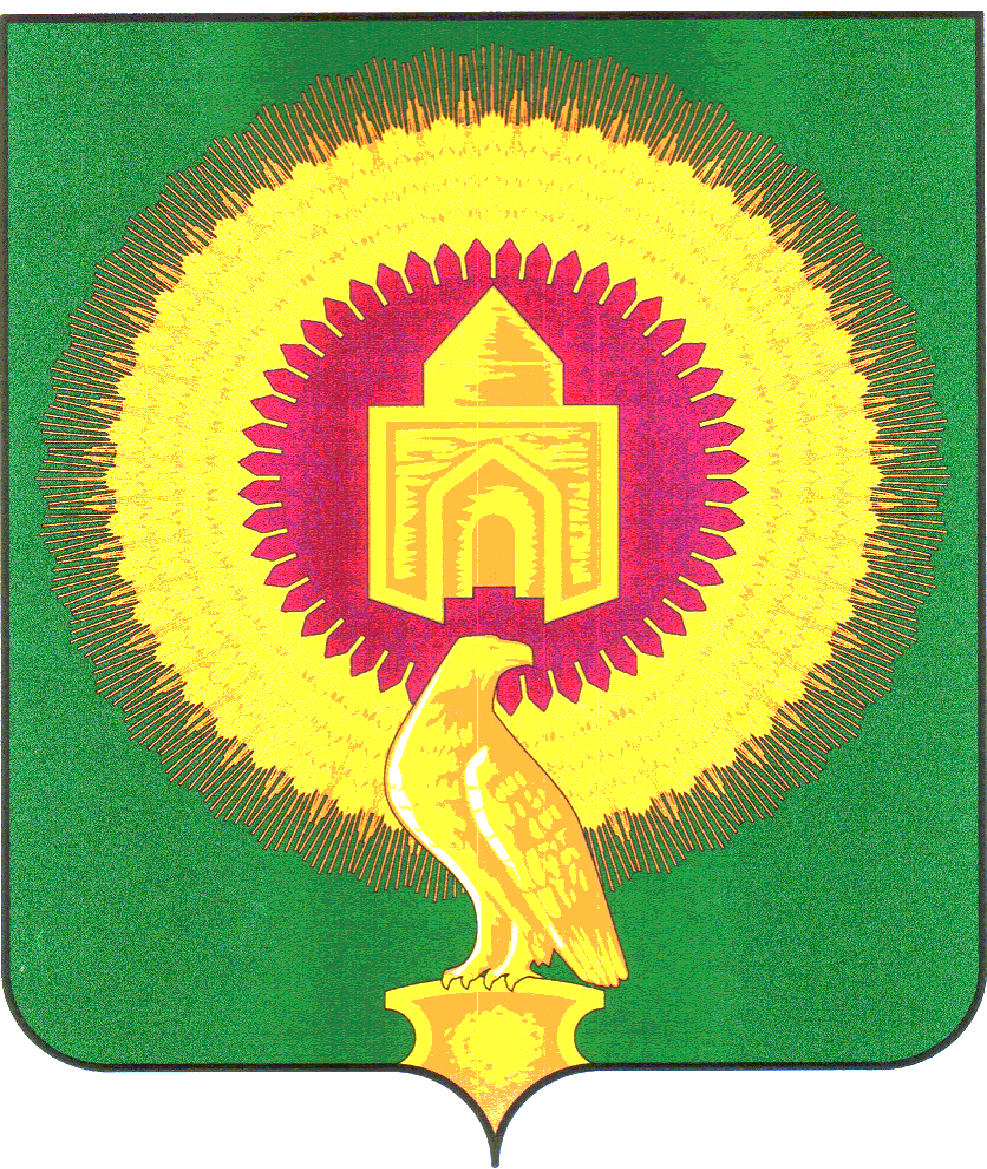 СОВЕТ ДЕПУТАТОВАЯТСКОГО СЕЛЬСКОГО ПОСЕЛЕНИЯВАРНЕНСКОГО МУНИЦИПАЛЬНОГО РАЙОНАЧЕЛЯБИНСКОЙ ОБЛАСТИРЕШЕНИЕот «31» мая 2024 г.                                                                                   №14Об утверждении Положения                     о порядке проведения конкурса по отбору кандидатур на должность главы Аятского сельского поселения Варненского муниципального района Челябинской областиВ соответствии с Федеральным законом от 6 октября 2003 года № 131-ФЗ                    «Об общих принципах организации местного самоуправления в Российской Федерации», Законом Челябинской области от 11 июня 2015 года № 189-ЗО                          «О некоторых вопросах правового регулирования организации местного самоуправления в Челябинской области», Законом Челябинской области                   от 28 декабря 2016 года № 488-ЗО «О требованиях к уровню профессионального образования, профессиональным знаниям и навыкам, являющимся предпочтительными для осуществления главой муниципального образования отдельных государственных полномочий, переданных органам местного самоуправления муниципальных образований Челябинской области, и о признании утратившими силу некоторых законов Челябинской области», Уставом Аятского сельского поселения Варненского муниципального района Совет депутатов Аятского сельского поселения Варненского муниципального района РЕШАЕТ:1. Утвердить Положение о порядке проведения конкурса по отбору кандидатур на должность главы Аятского сельского поселения Варненского муниципального района Челябинской области (приложение).2. Признать утратившими силу (отменить):решение Совета депутатов Аятского сельского поселения Варненского муниципального района от 06.10.2020 г. № 24 «Об утверждении Положения о порядке проведения конкурса по отбору кандидатур на должность главы Аятского сельского поселения Варненского муниципального района Челябинской области»;3. Настоящее решение разместить на официальном сайте администрации Аятского сельского поселения Варненского муниципального района в информационно-телекоммуникационной сети «Интернет».4. Ответственность за исполнение настоящего решения возложить на председателя Совета депутатов Аятского сельского поселения Варненского муниципального района Вирясову Е.Г.5. Контроль исполнения настоящего решения поручить постоянной комиссии по вопросам мандатов, Регламенту, депутатской этике, самоуправления и правопорядка Совета депутатов Аятского сельского поселения Варненского муниципального района (Вирясова Е.Г.).6. Настоящее решение вступает в силу со дня его официального опубликования.Председатель Совета депутатов Аятского сельскогопоселения Варненского муниципального района                             Е.Г.ВирясоваГлава Аятского сельского поселения Варненского муниципального района                        А.А.Лосенков ПРИЛОЖЕНИЕк решению Совета депутатовАятского сельского поселения Варненского муниципального районаот 31 мая 2024 г. № 14ПОЛОЖЕНИЕо порядке проведения конкурса по отбору кандидатур на должность главы Аятского сельского поселения Варненского муниципального района Челябинской областиI. ОБЩИЕ ПОЛОЖЕНИЯ1.  Положение о порядке проведения конкурса по отбору кандидатур на должность главы Аятского сельского поселения Варненского муниципального района (далее – Положение) разработано в соответствии со статьёй 36 Федерального закона от 6 октября 2003 года № 131-ФЗ «Об общих принципах организации местного самоуправления в Российской Федерации», законами Челябинской области от 11 июня 2015 года № 189-ЗО «О некоторых вопросах правового регулирования организации местного самоуправления в Челябинской области», от 28 декабря 2016 года № 488-ЗО «О требованиях к уровню профессионального образования, профессиональным знаниям и навыкам, являющимся предпочтительными для осуществления главой муниципального образования отдельных государственных полномочий, переданных органам местного самоуправления муниципальных образований Челябинской области, и о признании утратившими силу некоторых законов Челябинской области», Уставом Аятского сельского поселения Варненского муниципального района и определяет общее число членов конкурсной комиссии, порядок формирования, полномочия конкурсной комиссии, требования к кандидатам на должность главы Аятского сельского поселения Варненского муниципального района, а также порядок проведения конкурса по отбору кандидатур на должность главы Аятского сельского поселения Варненского муниципального района.2. Применяемые в Положении понятия используются в следующих значениях:1) конкурс по отбору кандидатур на должность главы Аятского сельского поселения Варненского муниципального района (далее – конкурс) – проводимая в порядке и на условиях, установленных настоящим Положением, процедура выявления граждан Российской Федерации из числа зарегистрированных конкурсной комиссией по отбору кандидатур на должность главы Аятского сельского поселения Варненского муниципального района кандидатов, которые по своим профессиональным качествам наиболее подготовлены для замещения должности главы Аятского сельского поселения Варненского муниципального района, с целью последующего представления указанных кандидатов представительному органу Аятского сельского поселения Варненского муниципального района для проведения голосования по кандидатурам на должность главы Аятского сельского поселения Варненского муниципального района;2) конкурсная комиссия по отбору кандидатур на должность главы Аятского сельского поселения Варненского муниципального района (далее – конкурсная комиссия) – коллегиальный орган, формируемый в соответствии с законодательством Российской Федерации, законодательством Челябинской области, Уставом Аятского сельского поселения Варненского муниципального района и Положением для проведения конкурса;3) председатель конкурсной комиссии – лицо, избранное из числа членов конкурсной комиссии в порядке, предусмотренном пунктом 12 Положения, и осуществляющее общее руководство деятельностью конкурсной комиссии;4) кандидат на должность главы Аятского сельского поселения Варненского муниципального района (далее – кандидат) – лицо, выдвинутое в установленном Положением порядке в качестве претендента на замещение должности главы Аятского сельского поселения Варненского муниципального района;5) зарегистрированный конкурсной комиссией кандидат на должность главы Аятского сельского поселения Варненского муниципального района (далее – зарегистрированный кандидат) – лицо, зарегистрированное конкурсной комиссией в качестве кандидата и допущенное к участию в конкурсе;6) технический секретарь конкурсной комиссии (далее – технический секретарь) – лицо, назначенное Советом депутатов Аятского сельского поселения Варненского муниципального района для информационного, организационного и документационного обеспечения деятельности конкурсной комиссии;3. Конкурс обеспечивает равные права кандидатов, зарегистрированных кандидатов на избрание на должность главы Аятского сельского поселения Варненского муниципального района. II. СОСТАВ, ПОРЯДОК ФОРМИРОВАНИЯ И ПОЛНОМОЧИЯ КОНКУРСНОЙ КОМИССИИ4. Общее число членов конкурсной комиссии – шесть человек.При формировании конкурсной комиссии половина её членов назначается Советом депутатов Аятского сельского поселения Варненского муниципального района, а другая половина – Главой Варненского муниципального района.5. Кандидатуры членов конкурсной комиссии, назначаемых Советом депутатов Аятского сельского поселения Варненского муниципального района, вносятся председателем Совета депутатов, депутатами, депутатскими объединениями, представленными в Совете депутатов Аятского сельского поселения Варненского муниципального района.Члены конкурсной комиссии от Совета депутатов назначаются решением Совета депутатов Аятского сельского поселения Варненского муниципального района, принятым большинством голосов депутатов                                     от установленной численности Совета депутатов.6. Члены конкурсной комиссии от Главы Варненского муниципального района назначаются распоряжением Главы Варненского муниципального района Челябинской области. 7. Член конкурсной комиссии исключается из состава конкурсной комиссии по решению конкурсной комиссии в случае подачи им заявления на участие в конкурсе, а также в случае, если член конкурсной комиссии состоит       в близком родстве или свойстве (родители, супруги, дети, братья, сестры,                   а также братья, сестры, родители, дети супругов и супруги детей) с гражданином, представившим документы для участия в конкурсе.8. В случае выбытия (исключения) члена конкурсной комиссии из её состава назначение нового члена конкурсной комиссии производится органом или лицом, назначившим выбывшего (исключенного) члена конкурсной комиссии.9. Конкурсная комиссия состоит из председателя и членов конкурсной комиссии.10. Конкурсная комиссия обладает следующими полномочиями:1) организует проведение конкурса;2) утверждает процедурные вопросы проведения конкурса;3) утверждает формы фиксации конкурса;4) рассматривает документы кандидатов, представленные на конкурс;5) принимает решение о регистрации кандидата и допуске к участию                  в конкурсе, об отказе в регистрации кандидата;6) обеспечивает соблюдение равенства прав кандидатов, зарегистрированных кандидатов на избрание на должность главы Аятского сельского поселения Варненского муниципального района;7) рассматривает обращения и вопросы, возникающие в процессе подготовки и проведения конкурса;8) утверждает тестовое задание для проведения тестирования зарегистрированных кандидатов в соответствии с пунктом 35 Положения; 9) принимает решение о признании конкурса состоявшимся в случае, предусмотренном пунктом 41 Положения;10) принимает решение о признании конкурса несостоявшимся по основаниям, предусмотренным пунктом 42 Положения;11) рассматривает споры, связанные с проведением конкурса, принимает по ним решения;11. Конкурсная комиссия правомочна принимать решения только                         в случае присутствия на заседании не менее двух третей от общего числа членов конкурсной комиссии (4 человека). Допускается отсутствие по одному представителю от Совета депутатов Аятского сельского поселения Варненского муниципального района и Главы Варненского муниципального района.III. ПРЕДСЕДАТЕЛЬ И ЧЛЕНЫ КОНКУРСНОЙ КОМИССИИ12. Председатель конкурсной комиссии избирается из числа членов конкурсной комиссии, назначенных Главой Варненского муниципального района, на предварительном заседании конкурсной комиссии в ходе открытого голосования простым большинством голосов от числа членов конкурсной комиссии, присутствующих на заседании.13. Председатель конкурсной комиссии:1) осуществляет общее руководство деятельностью конкурсной комиссии;2) распределяет обязанности между членами конкурсной комиссии, даёт поручения и указания техническому секретарю по вопросам обеспечения деятельности конкурсной комиссии;3) открывает, ведёт и закрывает заседания конкурсной комиссии;4) объявляет заседание конкурсной комиссии правомочным или принимает решение о его переносе из-за отсутствия кворума;5) вносит предложение о проведении предварительного заседания конкурсной комиссии в соответствии с абзацем вторым пункта 29 Положения;6) обладает правом решающего голоса при открытом голосовании                      в случае равенства голосов «за» и «против».14. В период временного отсутствия председателя конкурсной комиссии (болезнь, командировка, нахождение в отпуске) полномочия председателя конкурсной комиссии, установленные пунктом 13 Положения, осуществляет член конкурсной комиссии (в этом случае он председательствует на заседании), избранный из её состава большинством голосов от общего числа членов конкурсной комиссии по представлению председателя конкурсной комиссии.15. Председатель и члены конкурсной комиссии обладают правом голоса по всем вопросам, рассматриваемым конкурсной комиссией, вправе вносить по ним предложения и замечания, высказывать особое мнение, знакомиться со всеми документами и материалами, касающимися деятельности конкурсной комиссии, принимать участие в оценке профессиональных качеств зарегистрированных кандидатов, а также в рассмотрении споров, связанных                  с проведением конкурса, подписывать протоколы конкурсной комиссии.IV. ОБЕСПЕЧЕНИЕ ДЕЯТЕЛЬНОСТИ КОНКУРСНОЙ КОМИССИИ16. Ответственным за информационное, организационное                                      и документационное обеспечение деятельности конкурсной комиссии является технический секретарь. Технический секретарь не является членом конкурсной комиссии.17. Технический секретарь:1) принимает от кандидатов личные заявления о допуске к участию                   в конкурсе и иные документы, предусмотренные пунктом 27 Положения;2) организует проверку достоверности сведений о кандидатах в части достоверности информации о гражданстве и об образовании, в том числе подготавливает и направляет запросы; 3) взаимодействует с территориальными органами федеральных органов исполнительной власти, органами государственной власти Челябинской области, органами местного самоуправления Варненского муниципального района по вопросам, связанным с деятельностью конкурсной комиссии;4) информирует конкурсную комиссию о выявленных фактах недостоверности представленных кандидатами сведений;5) извещает кандидатов в случаях, предусмотренных абзацем первым пункта 28 Положения;6) осуществляет подготовку доклада о выдвинутых кандидатах                            и выступает с указанным докладом на предварительном заседании конкурсной комиссии;                             7) осуществляет подготовку заседаний конкурсной комиссии, включая информирование членов конкурсной комиссии по всем вопросам её деятельности; 8) извещает лиц, принимающих участие в работе конкурсной комиссии,                о времени и месте проведения заседаний не менее чем за три рабочих дня до их проведения;9) ведёт протоколы всех заседаний конкурсной комиссии;10) извещает кандидатов о решениях конкурсной комиссии и доводит до них информацию в порядке, предусмотренном абзацем вторым пункта 31                   и  пунктом 33 Положения;11) сообщает зарегистрированным кандидатам о результатах конкурса               в порядке, предусмотренном пунктом 48 Положения;12) направляет итоговый протокол заседания конкурсной комиссии                   в порядке, предусмотренном пунктом 49 Положения;13) готовит проекты ответов на обращения и запросы, поступившие                    в конкурсную комиссию по вопросам её деятельности.18. Материально-техническое обеспечение деятельности конкурсной комиссии осуществляет Совет депутатов Аятского сельского поселения Варненского муниципального района.V. ПОРЯДОК ОБЪЯВЛЕНИЯ КОНКУРСА19. Решение об объявлении конкурса, назначении технического секретаря принимается Советом депутатов Аятского сельского поселения Варненского муниципального района.20. Решение об объявлении конкурса принимается в случаях:1) истечения срока полномочий главы муниципального образования;2) досрочного прекращения полномочий главы муниципального образования;3) принятия конкурсной комиссией решения о признании конкурса несостоявшимся по основаниям, предусмотренным пунктом 42 Положения;4) непринятия Совета депутатов Аятского сельского поселения Варненского муниципального района решения об избрании главы муниципального образования из числа представленных конкурсной комиссией зарегистрированных кандидатов, в том числе в связи с их самоотводом;5) непринятия Советом депутатов Аятского сельского поселения Варненского муниципального района решения об избрании главы муниципального образования в связи с тем, что ко дню проведения голосования по кандидатурам на должность главы муниципального образования остался только один из представленных Совету депутатов Аятского сельского поселения Варненского муниципального района зарегистрированных кандидатов, признанных победителями конкурса, в том числе в результате самоотвода зарегистрированного кандидата, зарегистрированных кандидатов.21. Решение об объявлении конкурса, назначении технического секретаря принимается не позднее, чем за 60 дней до окончания срока полномочий главы Аятского сельского поселения Варненского муниципального района.В случае, предусмотренном подпунктом 2 пункта 20 Положения, решение об объявлении конкурса принимается с учётом сроков, установленных частью 8.1-1 статьи 36 Федерального закона от 6 октября 2003 года № 131-ФЗ                     «Об общих принципах  организации местного самоуправления в Российской Федерации».В случаях, предусмотренных подпунктами 3–5 пункта 20 Положения, решение об объявлении конкурса принимается Советом депутатов Аятского сельского поселения Варненского муниципального района в течение 30 дней со дня наступления одного из указанных случаев.22. Решение об объявлении конкурса направляется Главе Варненского муниципального района не позднее дня, следующего за днём принятия указанного решения, для принятия решения о назначении Главой Варненского муниципального района половины членов конкурсной комиссии,                                 в соответствии с пунктом 4 Положения.23. Объявление о приёме документов для участия в конкурсе (приложение 1 к Положению), условия проведения конкурса, сведения о дате, времени, месте его проведения должны быть опубликованы в печатном издании газеты «Советское село» не позднее чем за 20 дней до дня проведения конкурса.В объявлении о проведении конкурса указываются:1) дата, время и место проведения конкурса;2) срок приёма документов (дата начала и дата окончания), место и время приёма документов, подлежащих представлению в конкурсную комиссию 
для участия в конкурсе;3) сведения об источнике дополнительной информации о конкурсе (адрес, телефон, раздел «Конкурс по отбору кандидатур на должность главы Аятского сельского поселения Варненского муниципального района» на официальном сайте органа местного самоуправления Аятского сельского поселения Варненского муниципального района в информационно-телекоммуникационной сети «Интернет»);4) условия проведения конкурса, установленные Положением, в том числе требования, предъявляемые к кандидатам на должность главы Аятского сельского поселения Варненского муниципального района, перечень документов, необходимых для участия в конкурсе, и требования к их оформлению, порядок проведения конкурсных испытаний.Решение об объявлении конкурса, а также объявление о приёме документов для участия в конкурсе могут быть дополнительно опубликованы                в иных средствах массовой информации, а также размещены на официальном сайте органа местного самоуправления Аятского сельского поселения Варненского муниципального района в информационно-телекоммуникационной сети «Интернет».VI. ТРЕБОВАНИЯ, ПРЕДЪЯВЛЯЕМЫЕ К КАНДИДАТАМ 24. При проведении конкурса зарегистрированным кандидатам гарантируется равенство прав на избрание на должность главы Аятского сельского поселения Варненского муниципального района.Глава Аятского сельского поселения Варненского муниципального района, выдвинувший свою кандидатуру для участия в конкурсе, не вправе использовать при этом преимущества своего должностного положения.25. Право на участие в конкурсе имеют граждане Российской Федерации, достигшие возраста 21 год и не имеющие в соответствии с Федеральным законом от 12 июня 2002 года № 67-ФЗ «Об основных гарантиях избирательных прав и права на участие в референдуме граждан Российской Федерации» ограничений пассивного избирательного права для избрания выборным должностным лицом местного самоуправления на день проведения конкурса.26. Для кандидата на должность главы Аятского сельского поселения Варненского муниципального района, в целях осуществления главой Аятского сельского поселения Варненского муниципального района отдельных государственных полномочий, переданных органам местного самоуправления Варненского муниципального района, является предпочтительным наличие профессионального образования и профессиональных знаний и навыков, установленных в соответствии с Законом Челябинской области от 28 декабря 2016 года № 488-ЗО «О требованиях к уровню профессионального образования, профессиональным знаниям и навыкам, являющимся предпочтительными для осуществления главой муниципального района, городского округа, городского округа с внутригородским делением отдельных государственных полномочий, переданных органам местного самоуправления муниципальных образований Челябинской области, и о признании утратившими силу некоторых законов Челябинской области».Для кандидата на должность главы Аятского сельского поселения Варненского муниципального района, в целях осуществления главой Аятского сельского поселения Варненского муниципального района полномочий по решению вопросов местного значения, является предпочтительным наличие профессионального образования, а также следующих профессиональных знаний и навыков:- профессиональные знания – наличие следующих профессиональных знаний в области законодательства Российской Федерации, Челябинской области, муниципальных правовых актов:-	знание Конституции Российской Федерации – в части основ конституционного строя; прав и свобод человека и гражданина, конституционных обязанностей человека и гражданина, гражданства Российской Федерации; федеративного устройства; основ статуса, полномочий, актов, оснований досрочного прекращения полномочий Президента Российской Федерации; порядка формирования Совета Федерации, избрания депутатов Государственной Думы, полномочий Совета Федерации и Государственной Думы, оснований роспуска Государственной Думы, законодательного процесса в Федеральном Собрании; состава, полномочий и актов Правительства Российской Федерации, порядка назначения Председателя Правительства Российской Федерации; полномочий Конституционного Суда Российской Федерации, основ статуса Верховного Суда Российской Федерации, видов судопроизводства в Российской Федерации, функций, форм осуществления, территориальной основы деятельности местного самоуправления, гарантий местного самоуправления и органов местного самоуправления;          - знание Федерального закона «Об общих принципах организации местного самоуправления в Российской Федерации» – в части понятия местного самоуправления; понятия и видов муниципальных образований; порядка наделения муниципального образования статусом городского округа (муниципального района); порядка изменения границ муниципального образования; видов преобразований муниципальных образований; вопросов местного значения городского округа / муниципального района, прав органов местного самоуправления городского округа / муниципального района на решение вопросов, не отнесённых к вопросам местного значения городских округов / муниципальных районов, полномочий органов местного самоуправления по решению вопросов местного значения; порядка наделения органов местного самоуправления отдельными государственными полномочиями; форм непосредственного осуществления населением местного самоуправления и форм участия населения в осуществлении местного самоуправления; структуры органов местного самоуправления; способов избрания, исключительной компетенции и оснований досрочного прекращения полномочий представительного органа муниципального образования; статуса, способов избрания, полномочий, подконтрольности и подотчётности, оснований досрочного прекращения полномочий главы муниципального образования; основ статуса местной администрации (исполнительно-распорядительного органа, её руководителя, порядка утверждения её структуры; целей деятельности контрольно-счётного органа муниципального образования; статуса и полномочий избирательной комиссии муниципального образования; статуса депутата, выборного должностного лица местного самоуправления; системы муниципальных правовых актов; вопросов, которые должны определяться в уставе муниципального образования; экономической основы местного самоуправления; видов имущества, которые могут находиться                                      в муниципальной собственности; основных положений о местных бюджетах; ответственности органов местного самоуправления, депутатов, выборных должностных лиц местного самоуправления перед населением, перед государством;-	знание Устава (Основного Закона) Челябинской области – в части статуса Челябинской области; экономической основы деятельности органов государственной власти области; проведения выборов и референдумов                          в Челябинской области; статуса и порядка избрания депутатов Законодательного Собрания Челябинской области, реализации права законодательной инициативы в Законодательном Собрании Челябинской области; статуса и полномочий Правительства Челябинской области; статуса, порядка избрания и полномочий Губернатора Челябинской области; видов нормативных правовых актов Челябинской области; основ статуса Контрольно-счётной палаты Челябинской области; основ местного самоуправления                          в области; - знание Устава  Аятского сельского поселения Варненского муниципального района, Устава Варненского муниципального района – в части прядка изменения границ Аятского сельского поселения Варненского муниципального района, вопросов местного значения Аятского сельского поселения Варненского муниципального района, форм непосредственного осуществления населением местного самоуправления и форм участия населения в осуществлении местного самоуправления в Аятского сельского поселения Варненского муниципального района, должностных лиц местного самоуправления Варненского муниципального района; порядка избрания, компетенции, актов, оснований досрочного прекращения полномочий Совета депутатов Аятского сельского поселения Варненского муниципального района; порядка избрания, компетенции, актов, оснований досрочного прекращения полномочий главы Аятского сельского поселения Варненского муниципального района; полномочий администрации Аятского сельского поселения Варненского муниципального района; системы муниципальных правовых актов Варненского муниципального района; полномочий избирательной комиссии Варненского муниципального района и контрольно-счётного органа Варненского муниципального района; экономической основы местного самоуправления; ответственности органов местного самоуправления и должностных лиц местного самоуправления;           -	знание основных положений Бюджетного кодекса Российской Федерации – в части понятий бюджет, консолидированный бюджет, бюджетная система Российской Федерации, бюджетный процесс, межбюджетные трансферты, дотации, бюджетных полномочий Варненского муниципального района, местного бюджета, видов доходов местного бюджета, налоговых доходов бюджетов Аятского сельского поселения Варненского муниципального района, бюджета Варненского муниципального района, неналоговых доходов бюджета Варненского муниципального района, полномочий муниципальных образований по формированию доходов местных бюджетов, резервных фондов местных администраций; расходных обязательств муниципального образования; - знание основных положений Федерального закона «О противодействии коррупции» – в части понятий коррупция, противодействие коррупции, основных принципов противодействия коррупции, основных мер по профилактике коррупции, понятий конфликт интересов, личная заинтересованность, ограничений и обязанностей, налагаемых на лиц, замещающих муниципальные должности, ответственности физических лиц за коррупционные правонарушения, оснований увольнения (освобождения                        от должности) лиц, замещающих муниципальные должности, в связи с утратой доверия;- иные профессиональные знания – наличие следующих профессиональных знаний:- знание показателей социально-экономического развития Аятского сельского поселения Варненского муниципального района (данные из открытых официальных источников);- знание демографических показателей Аятского сельского поселения Варненского муниципального района (данные на 1 января года, предшествующего году проведения конкурса с официального сайта территориального органа Федеральной службы государственной статистики по Челябинской области (Челябинскстата);- знание историко-географических и картографических особенностей Аятского сельского поселения Варненского муниципального района (данные из открытых официальных источников);- профессиональные навыки – наличие навыков управленческой деятельности: опыт работы на руководящих должностях в организациях, государственных органах, органах местного самоуправления, а также деятельность в качестве индивидуального предпринимателя, являющегося работодателем.VII. ПОРЯДОК ВЫДВИЖЕНИЯ КАНДИДАТОВ 27. О выдвижении кандидата уведомляется конкурсная комиссия. Конкурсная комиссия считается уведомленной о выдвижении кандидата, а кандидат считается выдвинутым со дня поступления в конкурсную комиссию полного комплекта документов. Кандидат представляет техническому секретарю в срок, установленный решением об объявлении конкурса, единовременно и в полном объёме следующий комплект документов: 1) личное заявление о допуске к участию в конкурсе в письменной форме с приложением описи представляемых документов, с обязательством в случае избрания сложить с себя полномочия, несовместимые со статусом выборного должностного лица местного самоуправления (приложение 2 к Положению).В заявлении указываются: фамилия, имя, отчество, гражданство, дата                    и место рождения, адрес места жительства, контактный телефон, адрес электронной почты, серия, номер и дата выдачи паспорта или документа, заменяющего паспорт гражданина Российской Федерации, наименование или код органа, выдавшего паспорт или документ, заменяющий паспорт гражданина Российской Федерации, сведения о профессиональном образовании, профессиональной переподготовке, повышении квалификации (при наличии) с указанием организации, осуществляющей образовательную деятельность, года её окончания и реквизитов документа об образовании                    и о квалификации, сведения об учёной степени, учёном звании, наградах                         и званиях, основное место работы или службы, занимаемая должность (в случае отсутствия основного места работы или службы – род занятий). Если кандидат является депутатом и осуществляет свои полномочия на непостоянной основе, в заявлении должны быть указаны данные сведения                    и наименование соответствующего законодательного (представительного) органа.Если у кандидата имелась или имеется судимость, в заявлении указываются сведения о судимости кандидата, а если судимость снята или погашена, – также сведения о дате снятия или погашения судимости;2) копию всех листов паспорта или документа, заменяющего паспорт гражданина Российской Федерации; копии документов, подтверждающих указанные в заявлении сведения о профессиональном образовании; об основном месте работы или службы, о занимаемой должности (роде занятий),              в том числе копии листов трудовой книжки (вкладыша к трудовой книжке) (при её наличии) и (или) копии документа, содержащего сведения о трудовой деятельности и трудовом стаже (при его наличии), подтверждающих последнее место работы и занимаемую должность; копию документа, подтверждающего деятельность в качестве индивидуального предпринимателя, являющегося работодателем (при наличии опыта такой деятельности).Если кандидат менял фамилию, или имя, или отчество также представляются копии соответствующих документов.Оригиналы документов, указанных в настоящем подпункте, представляются для их заверения лицом, принимающим заявление;3) справку о наличии (отсутствии) судимости и (или) факта уголовного преследования либо о прекращении уголовного преследования, либо документ, подтверждающий факт обращения кандидата в уполномоченный орган для выдачи такой справки (расписка о приёме заявления или уведомление о приёме заявления – в случае подачи заявления в электронной форме).Справка о наличии  (отсутствии) судимости и (или) факта уголовного преследования либо о прекращении уголовного преследования должна быть представлена не позднее чем за один день до даты проведения предварительного заседания конкурсной комиссии;4) собственноручно заполненную и подписанную анкету по форме, утверждённой распоряжением Правительства Российской Федерации от 26 мая 2005 г. № 667-р, три фотографии любой цветности (4x6);5) письменное согласие на обработку персональных данных (приложение 3 к Положению); согласие на обработку персональных данных, разрешённых субъектом персональных данных для распространения (приложение 4                         к Положению).По желанию кандидата могут быть дополнительно представлены иные сведения.Документы, указанные в подпунктах 1–5 настоящего пункта, кандидат обязан представить лично либо они могут быть представлены по просьбе кандидата иными лицами в случаях, если кандидат болен и проходит стационарную форму лечения, содержится в местах содержания под стражей подозреваемых и обвиняемых (при этом подлинность подписи кандидата на заявлении в письменной форме должна быть удостоверена нотариально либо администрацией стационарного лечебного учреждения, в котором кандидат находится на излечении, администрацией учреждения, в котором содержатся под стражей подозреваемые и обвиняемые), иных случаях, установленных федеральным законодательством.В случае выдвижения кандидатом лица, являющегося инвалидом                        и в связи с этим не имеющего возможности самостоятельно написать заявление о допуске к участию в конкурсе, заполнить или заверить иные документы, данное лицо вправе воспользоваться для этого помощью другого лица. При этом полномочия лица, оказывающего помощь в заполнении или заверении документов, указанных в подпунктах 1–5 настоящего пункта, должны быть нотариально удостоверены.Технический секретарь, принимающий документы у кандидата, проверяет комплектность представленных документов и проставляет отметку о дате и времени приёма документов в представленной кандидатом описи документов.28. При выявлении неполноты сведений о кандидатах, отсутствия каких-либо документов, представление которых техническому секретарю для уведомления о выдвижении кандидата предусмотрено Положением, или несоблюдения требований законодательства к оформлению документов технический секретарь не позднее, чем за семь дней до дня заседания конкурсной комиссии, на котором должен рассматриваться вопрос о регистрации кандидата, извещает об этом кандидата. Кандидат не позднее чем за три дня до дня заседания конкурсной комиссии, на котором должен рассматриваться вопрос о регистрации кандидата, вправе вносить уточнения и дополнения в документы, содержащие представленные о нём сведения, в соответствии с подпунктами 1–5 пункта 27 Положения, а также в иные документы.VIII. ПРЕДВАРИТЕЛЬНОЕ ЗАСЕДАНИЕ КОНКУРСНОЙ КОМИССИИ, РЕГИСТРАЦИЯ КАНДИДАТОВ29. На предварительном заседании конкурсной комиссии проводятся организационно-подготовительные мероприятия, в том числе избрание председателя конкурсной комиссии в порядке, установленном пунктом 12 Положения, рассмотрение документов, представленных кандидатами, заслушивание доклада технического секретаря, принятие решения о регистрации кандидата, об отказе в регистрации кандидата, принятие решения о форме фиксации конкурса, утверждение бланка конкурсной комиссии, а также утверждение иных процедурных вопросов проведения конкурса.В случае необходимости по предложению председателя конкурсной комиссии может проводиться несколько предварительных заседаний конкурсной комиссии. Предварительное заседание конкурсной комиссии, как правило, проводится в Совете депутатов Аятского сельского поселения Варненского муниципального района. По согласованию с членами конкурсной комиссии может быть принято решение о проведении предварительного заседания конкурсной комиссии в ином месте.В случае необходимости, по решению конкурсной комиссии, возможно проведение предварительного заседания конкурсной комиссии посредством использования видеоконференц-связи. Предварительное заседание конкурсной комиссии и конкурс не могут проводиться в один день.Открывает предварительное заседание конкурсной комиссии и ведёт его до момента избрания председателя конкурсной комиссии член конкурсной комиссии, назначенный Главой Варненского муниципального района.30. Решения, принятые на предварительном заседании конкурсной комиссии, оформляются протоколом заседания конкурсной комиссии, который подписывается председателем конкурсной комиссии, всеми членами конкурсной комиссии, присутствовавшими на предварительном заседании,                  и техническим секретарём.Решение о регистрации кандидата, об отказе в регистрации кандидата конкурсная комиссия принимает на основании представленного техническим секретарём доклада.31. Кандидат, в отношении которого конкурсная комиссия приняла решение о его регистрации, приобретает статус зарегистрированного кандидата и считается допущенным к участию в конкурсе.О допуске кандидата к участию в конкурсе технический секретарь извещает зарегистрированного кандидата в письменной форме (по адресу электронной почты, указанному кандидатом в заявлении о допуске к участию в конкурсе) в течение трёх рабочих дней со дня принятия такого решения и размещает решение конкурсной комиссии о регистрации кандидата на официальном сайте администрации Аятского сельского поселения Варненского муниципального района в информационно-телекоммуникационной сети «Интернет» в разделе «Конкурс по отбору кандидатур на должность главы Аятского сельского поселения Варненского муниципального района».32. Основаниями отказа в регистрации кандидата являются:1) отсутствие у кандидата пассивного избирательного права;2) отсутствие среди документов, представленных для уведомления                        о выдвижении и регистрации кандидата, документов, необходимых                              в соответствии с пунктом 27 Положения для уведомления о выдвижении                      и регистрации кандидата;3) сокрытие кандидатом сведений о судимости, которые должны быть представлены в соответствии с абзацем шестым пункта 27 Положения;4) предоставление недостоверных сведений об образовании или                         о гражданстве.33. Технический секретарь направляет кандидату уведомление о решении конкурсной комиссии об отказе в регистрации кандидата в письменной форме в течение трёх рабочих дней со дня принятия такого решения, а также размещает решение конкурсной комиссии об отказе в регистрации кандидата на официальном сайте администрации Аятского сельского поселения Варненского муниципального района в информационно-телекоммуникационной сети «Интернет» в разделе «Конкурс по отбору кандидатур на должность главы Аятского сельского поселения Варненского муниципального района.IX. ПОРЯДОК ПРОВЕДЕНИЯ КОНКУРСА. ВИДЫ КОНКУРСНЫХ ИСПЫТАНИЙ34. В ходе проведения конкурса конкурсная комиссия оценивает зарегистрированных кандидатов на основании представленных ими документов об образовании, сведений об осуществлении трудовой (служебной) деятельности, а также тестирования, выступления по вопросам, связанным        с исполнением полномочий главы Аятского сельского поселения Варненского муниципального района. 35. С целью оценки профессиональных знаний зарегистрированных кандидатов, указанных в пункте 26 Положения, конкурсной комиссией проводится тестирование.Для проведения тестирования конкурсной комиссией утверждается тестовое задание, содержащее 30 вопросов с четырьмя вариантами ответов на каждый из вопросов. Правильный вариант ответа на вопрос может быть только один. Правильные ответы отмечаются зарегистрированными кандидатами непосредственно в тексте тестового задания путём выделения одного правильного, по их мнению, варианта ответа на каждый вопрос. Ответ зарегистрированного кандидата на вопрос тестового задания признаётся неправильным в случаях:если выделен неправильный вариант ответа;если выделено два и более варианта ответов; если не выделен ни один из вариантов ответа;если в ответ внесено исправление с нарушением порядка, указанного              в абзаце одиннадцатом настоящего пункта.Каждая страница тестового задания подписывается зарегистрированным кандидатом, указываются его фамилия, имя, отчество, дата выполнения задания.Тестирование проводится в помещении, определяемом конкурсной комиссией. Зарегистрированным кандидатам необходимо дать правильные ответы на максимальное количество вопросов за 30 минут.Во время тестирования не допускается использование зарегистрированными кандидатами каких-либо источников информации (электронные справочные системы, печатные издания и т.п.), аудио, видео, фототехники, средств мобильной связи, планшетов, электронных книг, ноутбуков и иной электронной техники, а также разговоры с другими зарегистрированными кандидатами. Во время выполнения тестового задания также не допускаются разговоры и иные формы общения зарегистрированных кандидатов с другими зарегистрированными кандидатами. Зарегистрированный кандидат, использующий во время выполнения тестового задания указанные источники информации и технические средства, по решению конкурсной комиссии удаляется из помещения для проведения тестирования, по результатам выполнения тестового задания ему выставляется ноль баллов.В случае, если в ходе выполнения тестового задания, зарегистрированный кандидат изменил мнение о том, какой из вариантов ответа является правильным, или понял, что допустил техническую ошибку (отметил не тот ответ, который хотел) и хочет её устранить, допускается внесение исправления в ответ на конкретный вопрос (или ответы, если подобных ответов несколько) тестового задания, путём выделения другого, правильного, по мнению зарегистрированного кандидата, варианта ответа. Внесение таких исправлений в обязательном порядке должно оговариваться зарегистрированным кандидатом путём внесения соответствующей записи в тестовое задание                     в следующем порядке: вариант ответа, отмеченный ранее, полностью зачёркивается (вместе с текстом ответа, двумя перекрёстными линиями по диагонали), а возле варианта ответа, который выбран взамен указанного ранее, вносится запись в формате «Испр. верить, личная подпись».По окончании установленного времени, заполненные зарегистрированными кандидатами тестовые задания собираются техническим секретарём и передаются председателю конкурсной комиссии.Результаты выполненного зарегистрированного кандидатами тестового задания оцениваются конкурсной комиссией по балльной системе, от ноля до шести баллов включительно, согласно следующим критериям:отсутствие правильных ответов на все вопросы тестового задания – ноль баллов;от одного до пяти правильных ответов включительно на вопросы тестового задания – ноль баллов;от шести до десяти правильных ответов включительно на вопросы тестового задания – один балл;от одиннадцати до пятнадцати правильных ответов включительно на вопросы тестового задания – два балла;от шестнадцати до двадцати правильных ответов включительно на вопросы тестового задания – три балла;от двадцати одного до двадцати четырёх правильных ответов включительно на вопросы тестового задания – четыре балла;от двадцати пяти до двадцати восьми правильных ответов включительно на вопросы тестового задания – пять баллов;от двадцати девяти до тридцати правильных ответов включительно на вопросы тестового задания – шесть баллов.Проверка заполненных зарегистрированными кандидатами тестовых заданий осуществляется членами конкурсной комиссии в отсутствие зарегистрированных кандидатов.После завершения проверки заполненных зарегистрированными кандидатами тестовых заданий, результаты тестирования вносятся                                в оценочные листы зарегистрированных кандидатов по форме согласно приложению 6 к Положению.36. По окончании тестирования конкурсной комиссией объявляется перерыв, продолжительность которого определяется председателем конкурсной комиссии. По завершении перерыва каждому зарегистрированному кандидату предоставляется время (до пятнадцати минут) для выступления, включающего                  в себя краткое изложение его видения работы главы Аятского сельского поселения Варненского муниципального района, основных характеристик Аятского сельского поселения Варненского муниципального района (границы, состав территории, демография, бюджет Аятского сельского поселения Варненского муниципального района, прогноз социально-экономического развития Аятского сельского поселения Варненского муниципального района на текущий год и плановый период), направлений развития Аятского сельского поселения Варненского муниципального района, анализ актуальных проблем развития Аятского сельского поселения Варненского муниципального района за предшествующий трёхлетний период, учитывающий социально-экономические показатели Аятского сельского поселения Варненского муниципального района, вопросы местного значения муниципального образования, а также предложения по совершенствованию деятельности органов местного самоуправления Аятского сельского поселения Варненского муниципального района, соответствующие их полномочиям по решению вопросов местного значения.Выступления зарегистрированных кандидатов проводятся пофамильно                  в алфавитном порядке в присутствии членов конкурсной комиссии и технического секретаря. Выступление зарегистрированного кандидата проводится в отсутствие других зарегистрированных кандидатов.В случае отказа зарегистрированного кандидата от выступления баллы не присваиваются.После выступления зарегистрированного кандидата члены конкурсной комиссии вправе задавать ему вопросы по выступлению.Члены конкурсной комиссии оценивают грамотность речи, чёткость                       и логичность изложения информации в выступлении зарегистрированного кандидата, содержание и достоверность основных характеристик Аятского сельского поселения Варненского муниципального района, направлений развития Аятского сельского поселения Варненского муниципального района, наличие анализа актуальных проблем развития Аятского сельского поселения Варненского муниципального района за предшествующий трёхлетний период, учитывающего социально-экономические показатели Аятского сельского поселения Варненского муниципального района, вопросы местного значения муниципального образования, взаимосвязь предложений зарегистрированного кандидата с полномочиями органов местного самоуправления Аятского сельского поселения Варненского муниципального района, соответствие основной части выступления установленной продолжительности, а также полноту, чёткость и логичность ответов зарегистрированного кандидата по существу заданных членами конкурсной комиссии вопросов по выступлению, по балльной системе от ноля до семи баллов включительно, согласно следующим критериям:- выступление отличается грамотностью речи, чёткостью и логичностью изложения информации – один балл;- выступление не отличается грамотностью речи, чёткостью                                и логичностью изложения информации – ноль баллов;- выступление содержит основные характеристики Аятского сельского поселения Варненского муниципального района (границы, состав территории, демография, бюджет Аятского сельского поселения Варненского муниципального района, прогноз социально-экономического развития Аятского сельского поселения Варненского муниципального района на текущий год и плановый период) и направления развития Аятского сельского поселения Варненского муниципального района – один балл;- выступление не содержит основные характеристики Аятского сельского поселения Варненского муниципального района (границы, состав территории, демография, бюджет Аятского сельского поселения Варненского муниципального района, прогноз социально-экономического развития Аятского сельского поселения Варненского муниципального района на текущий год и плановый период) и направления развития Аятского сельского поселения Варненского муниципального района – ноль баллов;- используемые в выступлении основные характеристики Аятского сельского поселения Варненского муниципального района (границы, состав территории, демография, бюджет Аятского сельского поселения Варненского муниципального района, прогноз социально-экономического развития Аятского сельского поселения Варненского муниципального района на текущий год и плановый период) являются достоверными – один балл; - используемые в выступлении основные характеристики Аятского сельского поселения Варненского муниципального района (границы, состав территории, демография, бюджет Аятского сельского поселения Варненского муниципального района, прогноз социально-экономического развития Аятского сельского поселения Варненского муниципального района на текущий год и плановый период) не являются достоверными – ноль баллов; - выступление содержит анализ актуальных проблем развития Аятского сельского поселения Варненского муниципального района за предшествующий трёхлетний период, учитывающий социально-экономические показатели Аятского сельского поселения Варненского муниципального района, вопросы местного значения муниципального образования – один балл;- выступление не содержит анализ актуальных проблем развития Аятского сельского поселения Варненского муниципального района за предшествующий трёхлетний период, учитывающий социально-экономические показатели Аятского сельского поселения Варненского муниципального района, вопросы местного значения муниципального образования – ноль баллов;- выступление включает в себя предложения по совершенствованию деятельности органов местного самоуправления Аятского сельского поселения Варненского муниципального района, соответствующие их полномочиям по решению вопросов местного значения – один балл;- выступление не включает в себя предложения по совершенствованию деятельности органов местного самоуправления Аятского сельского поселения Варненского муниципального района, соответствующие их полномочиям по решению вопросов местного значения – ноль баллов;- основная часть выступления (без учёта времени на ответы на вопросы членов конкурсной комиссии по выступлению) соответствует установленной продолжительности (до пятнадцати минут) – один балл;- основная часть выступления (без учёта времени на ответы на вопросы членов конкурсной комиссии по выступлению) не соответствует установленной продолжительности (до пятнадцати минут) – ноль баллов;- на вопросы членов конкурсной комиссии по выступлению даны полные, чёткие и логичные ответы по существу заданных вопросов – один балл;- на вопросы членов конкурсной комиссии по выступлению не даны полные, чёткие и логичные ответы по существу заданных вопросов – ноль баллов.Результат оценки выступления зарегистрированного кандидата каждый член конкурсной комиссии оценивает самостоятельно и вносит в оценочный лист члена конкурсной комиссии на зарегистрированного кандидата по форме согласно приложению 5 к Положению. Окончательный результат оценки выступления зарегистрированного кандидата определяется путём сложения всех оценок членов конкурсной комиссии, выставленных зарегистрированному кандидату за выступление, и последующего деления полученной суммы оценок на число членов конкурсной комиссии (среднее арифметическое) 
с округлением значения до десятых по формуле:xi= ,где xi – итоговая оценка зарегистрированного кандидата по результатам выступления;  – сумма всех оценок членов конкурсной комиссии, выставленных зарегистрированному кандидату за выступление;n – число членов конкурсной комиссии, заполнивших оценочный лист члена конкурсной комиссии на зарегистрированного кандидата.Результат итоговой оценки заносится в оценочный лист зарегистрированного кандидата по форме согласно приложению 6 к Положению.Оценка выступлений зарегистрированных кандидатов проводится членами конкурсной комиссии в отсутствие зарегистрированных кандидатов.37. Члены конкурсной комиссии оценивают уровень профессионального образования зарегистрированных кандидатов по результатам рассмотрения представленных ими документов об образовании по балльной системе,                       от одного до четырёх баллов включительно, согласно следующим критериям:наличие высшего образования – подготовки кадров высшей квалификации – четыре балла;наличие высшего образования – специалитета, магистратуры – три балла;наличие высшего образования – бакалавриата – два балла;наличие среднего профессионального образования – один балл.В случае отсутствия у зарегистрированного кандидата профессионального образования баллы не присваиваются.После завершения оценки уровня профессионального образования зарегистрированных кандидатов результаты оценки заносятся членами конкурсной комиссии в оценочный лист зарегистрированного кандидата, с учётом только одного, более высокого имеющегося у зарегистрированного кандидата уровня профессионального образования, по форме согласно приложению 6 к Положению.Рассмотрение документов об уровне профессионального образования зарегистрированных кандидатов осуществляется членами конкурсной комиссии в отсутствие зарегистрированных кандидатов.38. Члены конкурсной комиссии оценивают профессиональные навыки зарегистрированных кандидатов, указанные в пункте 26 Положения, по результатам рассмотрения представленных зарегистрированными кандидатами сведений об осуществлении трудовой (служебной) деятельности, по балльной системе, от одного до трёх баллов включительно, согласно следующим критериям:- наличие навыков управленческой деятельности на руководящих должностях в органах государственной власти, органах местного самоуправления, организациях независимо от организационно-правовой формы собственности, в качестве индивидуального предпринимателя, являющегося работодателем, от пяти лет и более – три балла;- наличие навыков управленческой деятельности на руководящих должностях в органах государственной власти, органах местного самоуправления, организациях независимо от организационно-правовой формы собственности, в качестве индивидуального предпринимателя, являющегося работодателем, от одного года до пяти лет – два балла;- наличие навыков управленческой деятельности на руководящих должностях в органах государственной власти, органах местного самоуправления, организациях независимо от организационно-правовой формы собственности, в качестве индивидуального предпринимателя, являющегося работодателем, менее одного года – один балл.В случае отсутствия у зарегистрированного кандидата профессиональных навыков, указанных в пункте 26 Положения, баллы не присваиваются.После завершения оценки навыков управленческой деятельности зарегистрированных кандидатов результаты оценки вносятся в оценочный лист зарегистрированного кандидата по форме согласно приложению 6                       к Положению.Рассмотрение сведений об осуществлении трудовой (служебной) деятельности зарегистрированных кандидатов осуществляется членами конкурсной комиссии в отсутствие зарегистрированных кандидатов.39. По окончании заполнения оценочных листов на зарегистрированных кандидатов с учётом критериев, изложенных в пунктах 35–38 Положения, оформляется сводный оценочный лист на каждого зарегистрированного кандидата по форме согласно приложению 6 к Положению, в котором указывается общий итоговый балл зарегистрированного кандидата. Члены конкурсной комиссии проводят закрытое коллегиальное обсуждение, по итогам которого председатель конкурсной комиссии выносит на голосование вопрос об определении победителей конкурса.Максимальное количество баллов, которое по итогам конкурса может получить каждый зарегистрированный кандидат, равно 20 баллам.Зарегистрированный кандидат, набравший по итогам конкурса 10 и менее баллов, по решению конкурсной комиссии, не может быть признан победителем конкурса.Победителями конкурса признаются не менее двух зарегистрированных кандидатов, набравших по итогам конкурса максимальное количество баллов. В случае, если по итогам конкурса только один зарегистрированный кандидат наберёт максимальное количество баллов или ни один из зарегистрированных кандидатов не наберёт максимальное количество баллов, по решению конкурсной комиссии, победителями конкурса могут быть признаны зарегистрированные кандидаты, набравшие наибольшее количество баллов по отношению к другим зарегистрированным кандидатам, но более 
10 баллов.X. РЕШЕНИЕ КОНКУРСНОЙ КОМИССИИ40. По результатам конкурса конкурсная комиссия принимает решение                 о признании конкурса состоявшимся или несостоявшимся.41. Конкурс признаётся состоявшимся в случае принятия конкурсной комиссией решения о признании не менее двух зарегистрированных конкурсной комиссией кандидатов победителями конкурса и представлении их Совету депутатов Аятского сельского поселения Варненского муниципального района для проведения голосования по кандидатурам на должность главы Аятского сельского поселения Варненского муниципального района.42. Конкурсная комиссия принимает решение о признании конкурса несостоявшимся в случаях:1) отсутствия заявлений кандидатов о допуске к участию в конкурсе либо подачи заявления только от одного кандидата; 2) отзыва всеми кандидатами, зарегистрированными кандидатами заявлений о допуске к участию в конкурсе;3) неявки на конкурс всех зарегистрированных кандидатов или явки только одного зарегистрированного кандидата; 4) отказа в регистрации всем кандидатам по основаниям и в порядке, предусмотренным пунктом 32 Положения;5) если после отказа в регистрации кандидатам по основаниям и в порядке, предусмотренным пунктом 32 Положения, остаётся только один зарегистрированный кандидат;6) отсутствия по итогам конкурса среди зарегистрированных кандидатов не менее двух зарегистрированных конкурсной комиссией кандидатов, признанных победителями конкурса, в соответствии с пунктом 39 Положения.43. Факт неявки зарегистрированного кандидата на заседание конкурсной комиссии приравнивается к факту отзыва им заявления о допуске к участию                в конкурсе.44. Решения, предусмотренные пунктами 41, 42 Положения, принимаются конкурсной комиссией большинством голосов от общего числа членов конкурсной комиссии при открытом голосовании.45. При проведении голосования член конкурсной комиссии голосует «за» или «против». 46. Решения конкурсной комиссии по вопросам, изложенным в пунктах 41, 42 Положения, принимаются в отсутствие кандидатов, зарегистрированных кандидатов.47. Решение конкурсной комиссии оформляется итоговым протоколом заседания конкурсной комиссии (приложение 7 к Положению), который подписывается председателем конкурсной комиссии, членами конкурсной комиссии, присутствовавшими на заседании, и техническим секретарем. Итоговый протокол заседания конкурсной комиссии оформляется в трёх экземплярах.Приложением к итоговому протоколу заседания конкурсной комиссии является сводный реестр итогового заседания комиссии по результатам конкурсных процедур с зарегистрированными кандидатами на должность главы Аятского сельского поселения Варненского муниципального района, оформленный по форме согласно приложению 8 к Положению.48. Каждому зарегистрированному кандидату сообщается о результатах конкурса в письменной форме (по адресу электронной почты, указанному кандидатом в заявлении о допуске к участию в конкурсе) в течение трёх рабочих дней со дня принятия решения о результатах конкурса. Результаты конкурса также размещаются на официальном сайте администрации Аятского сельского поселения Варненского муниципального района в информационно-телекоммуникационной сети «Интернет» в разделе «Конкурс по отбору кандидатур на должность главы Аятского сельского поселения Варненского муниципального района».49. Итоговый протокол заседания конкурсной комиссии направляется                в Совет депутатов Аятского сельского поселения Варненского муниципального района, Главе Варненского муниципального района, в Собрание депутатов Варненского муниципального района в течение трёх рабочих дней со дня принятия решения о результатах конкурса.50. Голосование по кандидатурам на должность главы Аятского сельского поселения Варненского муниципального района из числа представленных Совету депутатов Аятского сельского поселения Варненского муниципального района зарегистрированных кандидатов, признанных победителями конкурса, проводится Советом депутатов Аятского сельского поселения Варненского муниципального района не позднее 15 рабочих дней со дня регистрации в Совете депутатов Аятского сельского поселения Варненского муниципального района итогового протокола заседания конкурсной комиссии. Если после принятия конкурсной комиссией решения о признании не менее двух зарегистрированных кандидатов победителями конкурса, ко дню проведения голосования, предусмотренного абзацем первым настоящего пункта, останется только один из представленных Совету депутатов Аятского сельского поселения Варненского муниципального района зарегистрированных кандидатов, признанных победителями конкурса, в том числе в результате самоотвода зарегистрированного кандидата, зарегистрированных кандидатов, голосование по такому кандидату не проводится. В этом случае Совет депутатов Аятского сельского поселения Варненского муниципального района принимает решение об объявлении конкурса в соответствии с подпунктом 5 пункта 20 Положения.XI. ЗАКЛЮЧИТЕЛЬНЫЕ ПОЛОЖЕНИЯ52. Расходы, связанные с организацией и проведением конкурса, осуществляются Советом депутатов Аятского сельского поселения Варненского муниципального района за счёт средств бюджета Аятского сельского поселения Варненского муниципального района в пределах сметы, утверждённой Советом депутатов Аятского сельского поселения Варненского муниципального района.Расходы, связанные с участием в конкурсе (проезд к месту проведения конкурса и обратно, наём жилого помещения, проживание, иные расходы), осуществляются кандидатами, зарегистрированными кандидатами за счёт собственных средств.53. Документы кандидатов, зарегистрированных кандидатов могут быть им возвращены по письменному заявлению в течение трёх лет со дня завершения конкурса. До истечения указанного срока документы хранятся                  в Совете депутатов Аятского сельского поселения Варненского муниципального района, после чего подлежат уничтожению в порядке, установленном законодательством Российской Федерации. ПРИЛОЖЕНИЕ 1 к Положению о порядке проведенияконкурса по отбору кандидатур надолжность главы Аятского сельского поселения Варненского муниципального района                                                                                                                           (Форма)Объявление о приёме документов для участия в конкурсе по отбору кандидатур на должность главы Аятского сельского поселения Варненского муниципального районаВ соответствии с решением Совета депутатов Аятского сельского поселения Варненского муниципального района от _______________ г. № ___ «Об объявлении конкурса по отбору кандидатур на должность главы Аятского сельского поселения Варненского муниципального района» объявляется конкурс по отбору кандидатур на должность главы Аятского сельского поселения Варненского муниципального района (далее – конкурс).Конкурс организует и проводит конкурсная комиссия по отбору кандидатур на должность главы Аятского сельского поселения Варненского муниципального района (далее – конкурсная комиссия) в порядке и на условиях, установленных Положением о порядке проведения конкурса по отбору кандидатур на должность главы Аятского сельского поселения Варненского муниципального района, утверждённым решением Совета депутатов Аятского сельского поселения Варненского муниципального района от 22 марта 2024 г. №___ (далее – Положение), для выявления граждан Российской Федерации из числа зарегистрированных конкурсной комиссией кандидатов, которые по своим профессиональным качествам наиболее подготовлены для замещения должности главы Аятского сельского поселения Варненского муниципального района, с целью последующего представления указанных кандидатов в  Совет депутатов Аятского сельского поселения Варненского муниципального района для проведения голосования по кандидатурам на должность главы Аятского сельского поселения Варненского муниципального района.Конкурс проводится «28» мая 2024 года в __ часов __ минут в здании администрации Аятского сельского поселения Варненского муниципального района по адресу: 45____, Челябинская область, Варненский район, пос. Красный Октябрь, ул. _________, д. __, каб. (помещение) __________  (__ этаж), тел. ___________.Заявление о допуске к участию в конкурсе и иные документы для участия в конкурсе принимаются техническим секретарём конкурсной комиссии в период с «02» апреля 2024 г. по «16» апреля 2024 г. включительно, в рабочие дни с __ часов __ минут до__ часов __ минут, с __ часов __ минут до__ часов __ минут по адресу: 45____, Челябинская область, Варненский район, пос. Красный Октябрь, ул. _________, д. __, каб. __________  ( __ этаж), тел. ___________.Дополнительную информацию о конкурсе и условиях его проведения можно получить по адресу: 45____, Челябинская область, Варненский район, пос. Красный Октябрь, ул. _________, д. __, каб. __________  (__ этаж), тел. ___________, а также на официальном сайте администрации Аятского сельского поселения Варненского муниципального района в информационно-телекоммуникационной сети «Интернет» в разделе «Конкурс по отбору кандидатур на должность главы Аятского сельского поселения Варненского муниципального района.Право на участие в конкурсе имеют граждане Российской Федерации, достигшие возраста 21 год и не имеющие в соответствии с Федеральным законом от 12 июня 2002 года № 67-ФЗ «Об основных гарантиях избирательных прав и права на участие в референдуме граждан Российской Федерации» ограничений пассивного избирательного права для избрания выборным должностным лицом местного самоуправления на день проведения конкурса.Для кандидата на должность главы Аятского сельского поселения Варненского муниципального района, в целях осуществления главой Аятского сельского поселения Варненского муниципального района отдельных государственных полномочий, переданных органам местного самоуправления Варненского муниципального района, является предпочтительным наличие профессионального образования и профессиональных знаний и навыков, установленных в соответствии с Законом Челябинской области от 28 декабря 2016 года № 488-ЗО «О требованиях к уровню профессионального образования, профессиональным знаниям и навыкам, являющимся предпочтительными для осуществления главой муниципального образования отдельных государственных полномочий, переданных органам местного самоуправления муниципальных образований Челябинской области, и о признании утратившими силу некоторых законов Челябинской области».Для кандидата на должность главы Аятского сельского поселения Варненского муниципального района, в целях осуществления главой Аятского сельского поселения Варненского муниципального района полномочий по решению вопросов местного значения, является предпочтительным наличие профессионального образования, а также профессиональных знаний и навыков в соответствии пунктом 26 Положения.О выдвижении кандидата уведомляется конкурсная комиссия. Конкурсная комиссия считается уведомленной о выдвижении кандидата, а кандидат считается выдвинутым со дня поступления в конкурсную комиссию полного комплекта документов. Кандидат представляет техническому секретарю в срок, установленный решением об объявлении конкурса, единовременно и в полном объёме следующий комплект документов: 1) личное заявление о допуске к участию в конкурсе в письменной форме с приложением описи представляемых документов, с обязательством в случае избрания сложить с себя полномочия, несовместимые со статусом выборного должностного лица местного самоуправления (приложение 2 к Положению).В заявлении указываются: фамилия, имя, отчество, гражданство, дата                  и место рождения, адрес места жительства, контактный телефон, адрес электронной почты, серия, номер и дата выдачи паспорта или документа, заменяющего паспорт гражданина Российской Федерации, наименование или код органа, выдавшего паспорт или документ, заменяющий паспорт гражданина Российской Федерации, сведения о профессиональном образовании, профессиональной переподготовке, повышении квалификации (при наличии) с указанием организации, осуществляющей образовательную деятельность, года её окончания и реквизитов документа об образовании и о квалификации, сведения об учёной степени, учёном звании, наградах и званиях, основное место работы или службы, занимаемая должность (в случае отсутствия основного места работы или службы – род занятий). Если кандидат является депутатом и осуществляет свои полномочия на непостоянной основе, в заявлении должны быть указаны данные сведения                   и наименование соответствующего законодательного (представительного) органа.Если у кандидата имелась или имеется судимость, в заявлении указываются сведения о судимости кандидата, а если судимость снята или погашена, – также сведения о дате снятия или погашения судимости;2) копию всех листов паспорта или документа, заменяющего паспорт гражданина Российской Федерации; копии документов, подтверждающих указанные в заявлении сведения о профессиональном образовании; об основном месте работы или службы, о занимаемой должности (роде занятий),              в том числе копии листов трудовой книжки (вкладыша к трудовой книжке) (при её наличии) и (или) копии документа, содержащего сведения о трудовой деятельности и трудовом стаже (при его наличии), подтверждающих последнее место работы и занимаемую должность; копию документа, подтверждающего деятельность в качестве индивидуального предпринимателя, являющегося работодателем (при наличии опыта такой деятельности).Если кандидат менял фамилию, или имя, или отчество также представляются копии соответствующих документов.Оригиналы документов, указанных в настоящем подпункте, представляются для их заверения лицом, принимающим заявление;3) справку о наличии (отсутствии) судимости и (или) факта уголовного преследования либо о прекращении уголовного преследования, либо документ, подтверждающий факт обращения кандидата в уполномоченный орган для выдачи такой справки (расписка о приёме заявления или уведомление о приёме заявления – в случае подачи заявления в электронной форме).Справка о наличии (отсутствии) судимости и (или) факта уголовного преследования либо о прекращении уголовного преследования должна быть представлена не позднее чем за один день до даты проведения предварительного заседания конкурсной комиссии;4) собственноручно заполненную и подписанную анкету по форме, утверждённой распоряжением Правительства Российской Федерации от 26 мая 2005 г. № 667-р, три фотографии любой цветности (4x6);5) письменное согласие на обработку персональных данных (приложение 3 к Положению); согласие на обработку персональных данных, разрешённых субъектом персональных данных для распространения (приложение 4                         к Положению).По желанию кандидата могут быть дополнительно представлены иные сведения.В ходе проведения конкурса конкурсная комиссия оценивает зарегистрированных кандидатов на основании представленных ими документов об образовании, сведений об осуществлении трудовой (служебной) деятельности), а также тестирования, выступления по вопросам, связанным с исполнением полномочий главы Аятского сельского поселения Варненского муниципального района. Конкурсная комиссия оценивает уровень профессионального образования, профессиональных знаний и навыков зарегистрированных кандидатов, указанных в пункте 26 Положения.Тестирование проводится с целью оценки профессиональных знаний                   зарегистрированных кандидатов, указанных в пункте 26 Положения.Для проведения тестирования конкурсной комиссией утверждается тестовое задание, содержащее 30 вопросов с четырьмя вариантами ответов на каждый из вопросов. Правильный вариант ответа на вопрос может быть только один. Правильные ответы отмечаются зарегистрированными кандидатами непосредственно в тексте тестового задания путём выделения одного правильного, по их мнению, варианта ответа на каждый вопрос. Ответ зарегистрированного кандидата на вопрос тестового задания признаётся неправильным в случаях:если выделен неправильный вариант ответа;если выделено два и более варианта ответов; если не выделен ни один из вариантов ответа;если в ответ внесено исправление с нарушением порядка, указанного              в пункте 35 Положения.Каждая страница тестового задания подписывается зарегистрированным кандидатом, указываются его фамилия, имя, отчество, дата выполнения задания.Тестирование проводится в помещении, определяемым конкурсной комиссией. Зарегистрированным кандидатам необходимо дать правильные ответы на максимальное количество вопросов за 30 минут.Во время тестирования не допускается использование зарегистрированными кандидатами каких-либо источников информации (электронные справочные системы, печатные издания и т.п.), аудио, видео, фототехники, средств мобильной связи, планшетов, электронных книг, ноутбуков и иной электронной техники, а также разговоры с другими зарегистрированными кандидатами. Во время выполнения тестового задания также не допускаются разговоры и иные формы общения зарегистрированных кандидатов с другими зарегистрированными кандидатами. Зарегистрированный кандидат, использующий во время выполнения тестового задания указанные источники информации и технические средства, по решению конкурсной комиссии удаляется из помещения для проведения тестирования, по результатам выполнения тестового задания ему выставляется ноль баллов.В случае, если в ходе выполнения тестового задания, зарегистрированный кандидат изменил мнение о том, какой из вариантов ответа является правильным, или понял, что допустил техническую ошибку (отметил не тот ответ, который хотел) и хочет её устранить, допускается внесение исправления в ответ на конкретный вопрос (или ответы, если подобных ответов несколько) тестового задания, путём выделения другого, правильного, по мнению зарегистрированного кандидата, варианта ответа. Внесение таких исправлений в обязательном порядке должно оговариваться зарегистрированным кандидатом путём внесения соответствующей записи в тестовое задание                     в следующем порядке: вариант ответа, отмеченный ранее, полностью зачёркивается (вместе с текстом ответа, двумя перекрёстными линиями по диагонали), а возле варианта ответа, который выбран взамен указанного ранее, вносится запись в формате «Испр. верить, личная подпись».
          Результаты выполненного зарегистрированного кандидатами тестового задания оцениваются конкурсной комиссией по балльной системе, от ноля до шести баллов включительно. Результаты тестирования вносятся в оценочный лист зарегистрированного кандидата с учётом критериев, предусмотренных пунктом 35 Положения, по форме согласно приложению 6 к Положению.По окончании тестирования конкурсной комиссией объявляется перерыв, продолжительность которого определяется председателем конкурсной комиссии. По завершении перерыва каждому зарегистрированному кандидату предоставляется время (до пятнадцати минут) для выступления, включающего                  в себя краткое изложение его видения работы главы Аятского сельского поселения Варненского муниципального района, основных характеристик Аятского сельского поселения Варненского муниципального района (границы, состав территории, демография, бюджет Аятского сельского поселения Варненского муниципального района, прогноз социально-экономического развития Аятского сельского поселения Варненского муниципального района на текущий год и плановый период), направлений развития Аятского сельского поселения Варненского муниципального района, анализ актуальных проблем развития Аятского сельского поселения Варненского муниципального района за предшествующий трёхлетний период, учитывающий социально-экономические показатели Аятского сельского поселения Варненского муниципального района, вопросы местного значения муниципального образования, а также предложения по совершенствованию деятельности органов местного самоуправления Аятского сельского поселения Варненского муниципального района, соответствующие их полномочиям по решению вопросов местного значения.Выступления зарегистрированных кандидатов проводятся пофамильно                  в алфавитном порядке в присутствии членов конкурсной комиссии                             и технического секретаря. Выступление зарегистрированного кандидата проводится в отсутствие других зарегистрированных кандидатов.В случае отказа зарегистрированного кандидата от выступления баллы        не присваиваются.После выступления зарегистрированного кандидата члены конкурсной комиссии вправе задавать ему вопросы по выступлению.Члены конкурсной комиссии оценивают грамотность речи, чёткость                       и логичность изложения информации в выступлении зарегистрированного кандидата, содержание и достоверность основных характеристик Аятского сельского поселения Варненского муниципального района, направлений развития Аятского сельского поселения Варненского муниципального района, наличие анализа актуальных проблем развития Аятского сельского поселения Варненского муниципального района за предшествующий трёхлетний период, учитывающего социально-экономические показатели Аятского сельского поселения Варненского муниципального района, вопросы местного значения муниципального образования, взаимосвязь предложений зарегистрированного кандидата с полномочиями органов местного самоуправления Аятского сельского поселения Варненского муниципального района, соответствие основной части выступления установленной продолжительности, а также полноту, чёткость и логичность ответов зарегистрированного кандидата по существу заданных членами конкурсной комиссии вопросов по выступлению, по балльной системе от ноля до семи баллов включительно.Результат оценки выступления зарегистрированного кандидата каждый член конкурсной комиссии оценивает самостоятельно и вносит в оценочный лист члена конкурсной комиссии на зарегистрированного кандидата с учётом критериев, предусмотренных пунктом 36 Положения, по форме согласно приложению 5 к Положению. Окончательный результат оценки выступления зарегистрированного кандидата определяется путём сложения всех оценок членов конкурсной комиссии, выставленных зарегистрированному кандидату за выступление, и последующего деления полученной суммы оценок на число членов конкурсной комиссии (среднее арифметическое) с округлением значения до десятых по формуле:xi= ,где xi – итоговая оценка зарегистрированного кандидата по результатам выступления;  – сумма всех оценок членов конкурсной комиссии, выставленных зарегистрированному кандидату за выступление;n – число членов конкурсной комиссии, заполнивших оценочный лист члена конкурсной комиссии на зарегистрированного кандидата.Результат итоговой оценки заносится в оценочный лист зарегистрированного кандидата по форме согласно приложению 6 к Положению.Члены конкурсной комиссии оценивают уровень профессионального образования зарегистрированных кандидатов по результатам рассмотрения представленных ими документов об образовании по балльной системе с учётом критериев, предусмотренных пунктом 37 Положения. В случае отсутствия у зарегистрированного кандидата профессионального образования баллы не присваиваются.Результаты оценки уровня профессионального образования зарегистрированных кандидатов вносятся в оценочный лист зарегистрированного кандидата с учётом только одного, более высокого имеющегося у зарегистрированного кандидата уровня профессионального образования, по форме согласно приложению 6 к Положению.Члены конкурсной комиссии оценивают профессиональные навыки зарегистрированных кандидатов, указанные в пункте 26 Положения, по результатам рассмотрения представленных зарегистрированными кандидатами сведений об осуществлении трудовой (служебной) деятельности, по балльной системе, от одного до трёх баллов включительно с учётом критериев, предусмотренных пунктом 38 Положения. В случае отсутствия у зарегистрированного кандидата профессиональных навыков, указанных в пункте 26 Положения, баллы не присваиваются.Результаты оценки навыков управленческой деятельности зарегистрированных кандидатов вносятся в оценочный лист зарегистрированного кандидата по форме согласно приложению 6                                 к Положению.Максимальное количество баллов, которое по итогам конкурса может получить каждый зарегистрированный кандидат, равно 20 баллам.Зарегистрированный кандидат, набравший по итогам конкурса 10 и менее баллов, по решению конкурсной комиссии, не может быть признан победителем конкурса.Победителями конкурса признаются не менее двух зарегистрированных кандидатов, набравших по итогам конкурса максимальное количество баллов. В случае, если по итогам конкурса только один зарегистрированный кандидат наберёт максимальное количество баллов или ни один из зарегистрированных кандидатов не наберёт максимальное количество баллов, по решению конкурсной комиссии, победителями конкурса могут быть признаны зарегистрированные кандидаты, набравшие наибольшее количество баллов по отношению к другим зарегистрированным кандидатам, но более 
10 баллов.Расходы, связанные с участием в конкурсе (проезд к месту проведения конкурса и обратно, наём жилого помещения, проживание, иные расходы), осуществляются кандидатами, зарегистрированными кандидатами за счёт собственных средств.Приложение 2к Положению о порядке проведенияконкурса по отбору кандидатур надолжность главы Аятского сельского поселения Варненского муниципального районаСведения о судимости ________________________________________________                                         (если имелась или имеется судимость, указываются соответствующие сведения, а если ___________________________________________________________________судимость снята или погашена, – также сведения о дате снятия или погашения судимости)Заявление о допуске к участию в конкурсеПрошу допустить меня к участию в конкурсе по отбору кандидатур на должность главы Аятского сельского поселения Варненского муниципального района.С условиями конкурса ознакомлен. С проведением процедуры оформления допуска к работе со сведениями, составляющими государственную и иную, охраняемую законом тайну, согласен.Обязуюсь в случае моего избрания на должность главы Аятского сельского поселения Варненского муниципального района сложить с себя полномочия, несовместимые со статусом главы муниципального образования.Опись представленных документов прилагаю: (приложение).«___»____________202__ г.               ________________/ ____________________                                                                                                      (подпись)                         (расшифровка подписи)ПРИЛОЖЕНИЕ 3                                                                           к Положению о порядке проведения                                                                              конкурса по отбору кандидатур на                                                                     должность главы Аятского сельского поселения Варненского муниципального района(Форма)Согласие на обработку персональных данныхкандидата на должность главы Аятского сельского поселения Варненского муниципального района в конкурсную комиссию по отбору кандидатур на должность главы Аятского сельского поселения Варненского муниципального района и иных субъектов персональных данныхЯ, ________________________________________________________________,(фамилия, имя, отчество (при его наличии))зарегистрированный(ая) по адресу:__________________________________________________________________________________________________________,паспорт серия ______ № ________, выдан ____________________________________________________________________________________________________,                                                                      (наименование органа, выдавшего паспорт)адрес электронной почты: ______________________________________________ номер телефона: ______________________________________________________ в соответствии с Федеральным законом от 27 июля 2006 года № 152-ФЗ                     «О персональных данных» (далее – Федеральный закон от 27 июля 2006 года       № 152-ФЗ) даю согласие на обработку своих персональных данных и иных субъектов персональных данных конкурсной комиссии, расположенной по адресу: 45____, Челябинская область, Варненский район, п. Красный октябрь, ул. __________, д. __, кабинет № ___ , тел. ____________, совершение действий, предусмотренных Федеральным законом от 27 июля 2006 года № 152-ФЗ со всеми данными, которые находятся в распоряжении конкурсной комиссии, с целью проведения надлежащим образом процедуры конкурса по отбору кандидатур на должность главы Аятского сельского поселения Варненского муниципального района (далее – конкурс), предусмотренной Федеральным законом от 6 октября 2003 года № 131-ФЗ «Об общих принципах организации местного самоуправления в Российской Федерации», Уставом Аятского сельского поселения Варненского муниципального района, а также с целью предоставлять в случаях, предусмотренных федеральными законами и иными нормативными правовыми актами, следующих моих персональных данных:1. Перечень персональных данных, на обработку которых дается согласие:- фамилия, имя, отчество (в том числе предыдущие);- паспортные данные или данные документа, удостоверяющего личность;- дата рождения, место рождения, гражданство;- сведения о наличии статуса депутата и наименование соответствующего законодательного (представительного) органа;- данные документов о профессиональном образовании, профессиональной переподготовке, повышении квалификации, данные документов о присвоении ученой степени, ученого звания, сведения о наградах и званиях (с указанием организации, осуществляющей образовательную деятельность, года ее окончания и реквизитов документа об образовании и о квалификации);- сведения о судимости (сведения, если имелась или имеется, а если судимость снята или погашена, – также сведения о дате снятия или погашения судимости);- допуск к государственной тайне, оформленный за период работы, службы, учебы (форма, номер и дата);- сведения о размере и об источниках доходов, а также об имуществе, принадлежащем на праве собственности (в том числе совместной собственности), о вкладах в банках, ценных бумагах;- сведения о недвижимом имуществе, а также о принадлежащем супругу (супруге) и несовершеннолетним детям недвижимом имуществе, находящемся за пределами территории Российской Федерации, об источниках получения средств, за счёт которых приобретено указанное имущество, об обязательствах имущественного характера за пределами территории Российской Федерации, а также сведения о таких обязательствах супруга и несовершеннолетних детей;- сведения о расходах, а также о расходах супруга (супруги)                                и несовершеннолетних детей по каждой сделке по приобретению земельного участка, другого объекта недвижимости, транспортного средства, ценных бумаг, акций (долей участия, паёв в уставных (складочных) капиталах организаций), совершенной в течение последних трёх лет, если сумма сделки превышает общий (вместе с супругом (супругой)) доход за три последних года, предшествующих совершению сделки, и об источниках получения средств, за счёт которых совершена сделка;- степень родства, фамилии, имена, отчества, даты рождения близких родственников (отца, матери, братьев, сестер и детей), а также мужа (жены);- места рождения, места работы и домашние адреса близких родственников (отца, матери, братьев, сестер и детей), а также мужа (жены);- фамилии, имена, отчества, даты рождения, места рождения, места работы и домашние адреса бывших мужей (жён);- близкие родственники (отец, мать, братья, сестры и дети), а также муж (жена), в том числе бывшие, постоянно проживающие за границей и (или) оформляющие документы для выезда на постоянное место жительства в другое государство (фамилия, имя, отчество, с какого времени проживают за границей);- семейное положение и данные о составе и членах семьи;- данные документов об инвалидности (при наличии);- стаж работы и другие данные трудовой книжки (вкладыша к трудовой книжке);- должность, квалификационный уровень, классный чин;- сведения о заработной плате (доходах), банковских счетах, картах;- адрес места жительства (по регистрации и фактический), дата регистрации по указанному месту жительства;- номер телефона (стационарный домашний, мобильный).2. Перечень действий, на совершение которых дается согласие.Вышеуказанные персональные данные предоставляю для обработки                  в целях обеспечения соблюдения в отношении меня законодательства Российской Федерации, регулирующего отношения, связанные с избранием выборного должностного лица местного самоуправления, исполнением им своих полномочий и прекращением исполнения им своих полномочий для реализации функций, возложенных на конкурсную комиссию законодательством Российской Федерации, законодательством Челябинской области, и разрешаю производить с моими персональными данными действия (операции), определённые Федеральным законом от 27 июля 2006 года                       № 152-ФЗ, а именно: сбор, запись, систематизацию, накопление, хранение, уточнение (обновление, изменение), извлечение, использование, передачу (предоставление, доступ), обезличивание, блокирование, удаление, уничтожение персональных данных.Обработка персональных данных может осуществляться как                                с использованием средств автоматизации, так и без их использования (на бумажных носителях).3. Согласие на передачу персональных данных третьих лиц.Разрешаю обмен (приём, передачу, обработку) моих персональных данных и третьих лиц конкурсной комиссии в соответствии с заключенными договорами и соглашениями, в целях соблюдения моих законных прав                           и интересов.4. Сроки обработки и хранения персональных данных.Обработка персональных данных прекращается по истечении пяти лет после окончания процедуры проведения конкурса. В дальнейшем бумажные носители персональных данных находятся на архивном хранении                                 в соответствии с законодательством, а персональные данные на электронных носителях удаляются из информационной системы.Согласие на обработку данных (полностью или частично) может быть отозвано субъектом персональных данных на основании его письменного заявления.5. Я ознакомлен(а), что:1) согласие на обработку персональных данных действует со дня подписания настоящего согласия и прекращается по истечении пяти лет после окончания процедуры проведения конкурса;2) в случае признания меня победителем конкурса персональные данные будут находиться на постоянном архивном хранении в соответствии                               с законодательством;3) в случае отзыва согласия на обработку персональных данных конкурсная комиссия вправе продолжить обработку персональных данных при наличии оснований, указанных в пунктах 2–11 части 1 статьи 6, части 2 статьи 10 и части 2 статьи 11 Федерального закона от 27 июля 2006 года № 152-ФЗ;4) персональные данные, предоставляемые в отношении третьих лиц, будут обрабатываться только в целях осуществления и выполнения функций, возложенных законодательством Российской Федерации на конкурсную комиссию.______________/____________________            «____»___________________ г.           (подпись)                       (фамилия, инициалы)                                                    (дата подписи)ПРИЛОЖЕНИЕ 4                                                                           к Положению о порядке проведения                                                                              конкурса по отбору кандидатур на                                                                     должность главы Аятского сельского поселения Варненского муниципального района(Форма)Согласие на обработку персональных данных, разрешённых субъектом персональных данных для распространенияЯ, ________________________________________________________________,(фамилия, имя, отчество (при его наличии))зарегистрированный(ая) по адресу:__________________________________________________________________________________________________________,паспорт серия ______ № ________, выдан ____________________________________________________________________________________________________,                                                                      (наименование органа, выдавшего паспорт)адрес электронной почты: ______________________________________________ номер телефона: ______________________________________________________ в соответствии с требованиями статьи 10.1 Федерального закона от 27 июля 2006 года № 152-ФЗ «О персональных данных» (далее – Федеральный закон               от 27 июля 2006 года № 152-ФЗ), даю согласие на распространение своих персональных данных Совету депутатов Аятского сельского поселения Варненского муниципального района (адрес места нахождения организации: 45____, Челябинская область, Варненский район, пос. Красный октябрь, ул. _________, д. __, и конкурсной комиссии по отбору кандидатур на должность главы Аятского сельского поселения Варненского муниципального района (далее – конкурсная комиссия), с целью реализации функций, полномочий и обязанностей для проведения надлежащим образом процедуры конкурса по отбору кандидатур на должность главы Аятского сельского поселения Варненского муниципального района, предусмотренной Федеральным законом от 6 октября 2003 года № 131-ФЗ «Об общих принципах организации местного самоуправления в Российской Федерации», Уставом Аятского сельского поселения Варненского муниципального района, Положением о порядке проведения конкурса по отбору кандидатур на должность главы Аятского сельского поселения Варненского муниципального района, утверждённым решением Совета депутатов Аятского сельского поселения Варненского муниципального района от «22» марта 2024 года № __, и их размещения посредством информационного ресурса: официального сайта администрации Аятского сельского поселения Варненского муниципального района в разделе «Конкурс по отбору на должность главы Аятского сельского поселения Варненского муниципального района».	Настоящее согласие на обработку персональных данных, разрешённых субъектом персональных данных для распространения, действует со дня подписания настоящего согласия до момента отзыва мною настоящего согласия.В соответствии с пунктом 14 статьи 10.1 Федерального закона от 27 июля 2006 года № 152-ФЗ я вправе отозвать данное согласие на обработку своих персональных данных, письменно уведомив об этом Совет депутатов Аятского сельского поселения Варненского муниципального района, конкурсную комиссию.______________/____________________            «____»___________________ г.           (подпись)                     (фамилия, инициалы)                                                      (дата подписи)Приложение 5к Положению о порядке проведенияконкурса по отбору кандидатур на                                                                должность главы Аятского сельского поселения Варненского муниципального района  (Форма)Оценочный лист члена конкурсной комиссии по отбору кандидатур на должность главы Аятского сельского поселения Варненского муниципального района на зарегистрированного кандидата на должность главы Аятского сельского поселения Варненского муниципального района (по результатам выступления зарегистрированного кандидата)  __________________________________________________________________(фамилия, имя, отчество кандидата)Итого баллов (прописью)  ___________________________________________________________________Член конкурсной комиссии  ________________________   _________________                                                            (фамилия, инициалы)                                  (подпись)Приложение 6к Положению о порядке проведенияконкурса по отбору кандидатур на                                                                должность главы Аятского сельского поселения Варненского муниципального района (Форма)Оценочный лист зарегистрированного кандидата на должность главы Аятского сельского поселения Варненского муниципального района (по результатам рассмотрения представленных документов об образовании, сведений об осуществлении трудовой (служебной) деятельности, тестирования, выступления)  __________________________________________________________________(фамилия, имя, отчество кандидата)Итого (общее количество баллов)  ____________________________________________________________________(цифрами и прописью)Председатель конкурсной комиссиипо отбору кандидатур на должность главы __________ городского округа / муниципального района _______________________________  ______________                                                              (фамилия, инициалы)                                        (подпись)Приложение 7к Положению о порядке проведенияконкурса по отбору кандидатур надолжность главы Аятского сельского поселения Варненского муниципального района                                                                                                                         (Форма)Итоговый протоколзаседания конкурсной комиссии по отбору кандидатур на должность главы Аятского сельского поселения Варненского муниципального района«___»____________202__г.                                                  г. _______ (с., пос. ___)Всего членов конкурсной комиссии      -На заседании присутствовали                -Вёл заседание председательствующий -Кворум                                                    -ПРИСУТСТВОВАЛИ:                                                      Председатель конкурсной комиссии (председательствующий на заседании):_________________________ _________________________________                  (фамилия, инициалы)                                              (должность, род занятий)                   Члены конкурсной комиссии: _________________________ _________________________________                      (фамилия, инициалы)                                             (должность, род занятий)                   _________________________ _________________________________            (фамилия, инициалы)                                             (должность, род занятий)                   _________________________ _________________________________        (фамилия, инициалы)                                              (должность, род занятий)                   _________________________ _________________________________           (фамилия, инициалы)                                              (должность, род занятий)                   _________________________ _________________________________        (фамилия, инициалы)                                              (должность, род занятий)                   Технический секретарь: ________________________ _____________________________________                          (фамилия, инициалы)                                             (должность, род занятий)                   О повестке итогового заседания конкурсной комиссииПОВЕСТКАитогового заседания конкурсной комиссии1.2.За принятие повестки итогового заседания конкурсной комиссииГОЛОСОВАЛИ:за               -  _______ чел. против  -  _______ чел.Повестка итогового заседания конкурсной комиссии принимается                               (не принимается).По результатам проверки документов и сведений, указанных в пункте 27 Положения о порядке проведения конкурса по отбору кандидатур на должность главы Аятского сельского поселения Варненского муниципального района, для участия в конкурсе допущены:1. _________________________________________________________________           (фамилия, имя, отчество (при его наличии), должность и место работы зарегистрированного кандидата)2. _________________________________________________________________           (фамилия, имя, отчество (при его наличии), должность и место работы зарегистрированного кандидата)3. _________________________________________________________________           (фамилия, имя, отчество (при его наличии), должность и место работы зарегистрированного кандидата)По повестке итогового заседания конкурсной комиссии1. СЛУШАЛИ:___________________: анализ документов, краткая характеристика зарегистрированных кандидатов, оценка навыков управленческой деятельности, какие вопросы задавались (ФИО).2. СЛУШАЛИ:___________________: анализ итогов выступления по каждому из зарегистрированных кандидатов, какая оценка дана ответам зарегистрированных кандидатов на заданные вопросы, анализ результатов тестирования, иных оценочных мероприятий (в случае проведения) (ФИО).ВЫСТУПИЛИ:1.___________________: мнения членов конкурсной комиссии.ГОЛОСОВАЛИ:за               -  _______ чел. против  -  _______ чел.На основании изложенного, руководствуясь Положением о порядке проведения конкурса по отбору кандидатур на должность главы Аятского сельского поселения Варненского муниципального района,РЕШИЛИ:Признать победителями конкурса и представить в Совет депутатов Аятского сельского поселения Варненского муниципального района следующих зарегистрированных конкурсной комиссией кандидатов для проведения голосования по кандидатурам на должность главы Аятского сельского поселения Варненского муниципального района:1. _________________________________________________________________            (фамилия, имя, отчество (при его наличии), должность и место работы зарегистрированного кандидата)2. _________________________________________________________________            (фамилия, имя, отчество (при его наличии), должность и место работы зарегистрированного кандидата)ГОЛОСОВАЛИ:за               -  _______ чел. против  -  _______ чел.3. СЛУШАЛИ:О признании конкурса по отбору кандидатур на должность главы Аятского сельского поселения Варненского муниципального района состоявшимся (несостоявшимся).Докладчик: __________________ – председатель конкурсной комиссии.РЕШИЛИ:1. Признать конкурс по отбору кандидатур на должность главы Аятского сельского поселения Варненского муниципального района состоявшимся (или несостоявшимся в связи с – указывается одно из оснований согласно подпункту ____ пункта 42 Положения о порядке проведения конкурса по отбору кандидатур на должность главы Аятского сельского поселения Варненского муниципального района.  2. Направить настоящий протокол в Совет депутатов Аятского сельского поселения Варненского муниципального района, Главе Варненского муниципального района, в Собрание депутатов Варненского муниципального района Челябинской области в течение трёх рабочих дней со дня его подписания.ГОЛОСОВАЛИ:за               -  _______ чел. против  -  _______ чел.Председатель конкурсной комиссии (председательствующий на заседании):1. _________________________ _______________________________________                      (фамилия, инициалы)                                                                  (подпись)                   Члены конкурсной комиссии: 2._________________________ _______________________________________                      (фамилия, инициалы)                                                                  (подпись)                     3. _________________________ _______________________________________                (фамилия, инициалы)                                                                  (подпись)                     4. _________________________ _______________________________________           (фамилия, инициалы)                                                                   (подпись)                   _________________________ _______________________________________                (фамилия, инициалы)                                                                  (подпись)                   _________________________ _______________________________________                (фамилия, инициалы)                                                                   (подпись)                   Протокол составилтехнический секретарь: ________________________ ____________________________________________                  (фамилия, инициалы)                                                                   (подпись)                   Приложение 8к Положению о порядке проведенияконкурса по отбору кандидатур надолжность главы Аятского сельского поселения Варненского муниципального района                                                                                                                         (Форма)Сводный реестр итогового заседания конкурсной комиссии по отбору кандидатур на должность главы Аятского сельского поселения Варненского муниципального района по результатам конкурсных процедур с зарегистрированными кандидатами на должность главы Аятского сельского поселения Варненского муниципального районаПредседатель конкурсной комиссии      __________________ / ___________________________	                                         (подпись)                                         (фамилия, инициалы)                                                                                                                      (Форма)В конкурсную комиссию по отбору кандидатур на должность главы Аятского сельского поселения Варненского муниципального районаот_________________________________________________________________(фамилия, имя, отчество (при его наличии))Гражданство _______________________________________________________ Дата и место рождения _______________________________________________Адрес места жительства ______________________________________________                                                                  (с указанием почтового индекса)Контактный телефон ____________Адрес электронной почты ___________________Паспорт или документ, удостоверяющий личность __________________________________________________________________________________________ серия, номер и дата выдачи паспорта или документа, заменяющего паспорт гражданина Российской Федерации, ___________________________________________________________________наименование или код органа, выдавшего паспорт или документ, заменяющий паспорт гражданина Российской Федерации)  Сведения о профессиональном образовании, профессиональной переподготовке, повышении квалификации (при наличии) ___________________________________________________________________(с указанием организации, осуществляющей образовательную деятельность, года её окончания и реквизитов документа об __________________________________________________________________образовании и о квалификации)Сведения об учёной степени, учёном звании, наградах и званиях __________________________________________________________________Основное место работы или службы, занимаемая должность ___________________________________________________________________(в случае отсутствия основного места работы или службы – род занятий)___________________________________________________________________ Сведения о наличии статуса депутата ___________________________________  _________________________________(заполняется в случае осуществления полномочий депутата на непостоянной основе с указанием наименования соответствующего представительного органа)Категория персональных данныхПеречень персональных данныхРазрешаю  передачу 3-м лицамРазрешаю к распространению неограниченному кругу лиц (да/нет)Условия разрешения и запретаОбщие персональные данныеФамилиядадаОбщие персональные данныеИмядадаОбщие персональные данныеОтчестводадаОбщие персональные данныеДата рождения(число, месяц, год)дадаОбщие персональные данныеМесто рождениядадаОбщие персональные данныеГражданстводадаОбщие персональные данныеДанные паспортаданетГУ МВД России по Челябинской области, организация, осуществляющая образовательную деятельность при проверке достоверности информации о гражданстве и об образованииОбщие персональные данныеАдресданетГУ МВД России по Челябинской области, организация, осуществляющая образовательную деятельность при проверке достоверности информации о гражданстве и об образованииОбщие персональные данныеУровень образованиядадаОбщие персональные данныеНазвание учебного заведениядадаОбщие персональные данныеГод окончания учебного заведениядадаОбщие персональные данныеСпециальностьдадаОбщие персональные данныеПрофессиядадаОбщие персональные данныеДолжностьдадаОбщие персональные данныеУченая степеньдадаОбщие персональные данныеТрудовая деятельностьдадаОбщие персональные данныеСлужба в Вооружённых Силах Российской ФедерациидадаОбщие персональные данныеКлассный чин дипломатический ранг, воинское или специальное званиедадаОбщие персональные данныеГосударственные и ведомственные награды, почётные звания иные виды поощренийдадаОбщие персональные данныеСтаж работыдадаОбщие персональные данныеСемейное положениедадаОбщие персональные данныеНаличие детейдадаОбщие персональные данныеПолитическая деятельностьдадаОбщие персональные данныеОбщественная деятельностьдадаСпециальные категории персональных данныхСведения о судимостидадаБиометрические персональные данныеЦифровое фотографическое изображение лицадада№п/пКритерий оценкиКоличество балловОценка зарегистрированного кандидата в баллах1.Выступление зарегистрированного кандидата:Выступление зарегистрированного кандидата:Выступление зарегистрированного кандидата:1.1отличается грамотностью речи, чёткостью и логичностью изложения информации0-1    0-71.2содержит основные характеристики __________ городского округа / муниципального района (границы, состав территории, демография, бюджет __________ городского округа / муниципального района, прогноз социально-экономического развития __________ городского округа / муниципального района на текущий год и плановый период) и направления развития __________ городского округа / муниципального района0-1    0-71.3содержит достоверные основные характеристики _________ городского округа / муниципального района (границы, состав территории, демография, бюджет _________ городского округа / муниципального района, прогноз социально-экономического развития _________ городского округа / муниципального района на текущий год и плановый период)0-1    0-71.4содержит анализ актуальных проблем развития _________ городского округа / муниципального района за предшествующий трёхлетний период, учитывающий социально-экономические показатели _________ городского округа / муниципального района, вопросы местного значения муниципального образования0-1    0-71.5включает в себя предложения по совершенствованию деятельности органов местного самоуправления __________ городского округа / муниципального района, соответствующие их полномочиям по решению вопросов местного значения0-1    0-71.6без учёта времени на ответы на вопросы членов конкурсной комиссии по выступлению соответствует установленной продолжительности (до пятнадцати минут)0-1    0-71.7включает полные, чёткие и логичные ответы по существу заданных членами конкурсной комиссии вопросов по выступлению0-1    0-7№п/пКритерий оценкиКоличество балловОценка зарегистрированного кандидата в баллах1.Уровень профессионального образования (по результатам рассмотрения представленных документов об образовании)Уровень профессионального образования (по результатам рассмотрения представленных документов об образовании)Уровень профессионального образования (по результатам рассмотрения представленных документов об образовании)1.1Наличие высшего образования – подготовки кадров высшей квалификации41.2Наличие высшего образования – специалитета, магистратуры31.3Наличие высшего образования – бакалавриата21.4Наличие среднего профессионального образования12.Наличие профессиональных навыков в части наличия опыта работы на руководящих должностях (по результатам рассмотрения представленных сведений об осуществлении трудовой (служебной) деятельности), а именно:Наличие профессиональных навыков в части наличия опыта работы на руководящих должностях (по результатам рассмотрения представленных сведений об осуществлении трудовой (служебной) деятельности), а именно:Наличие профессиональных навыков в части наличия опыта работы на руководящих должностях (по результатам рассмотрения представленных сведений об осуществлении трудовой (служебной) деятельности), а именно:2.1на руководящих должностях в органах государственной власти, органах местного самоуправления, организациях независимо от организационно-правовой формы собственности, в качестве индивидуального предпринимателя, являющегося работодателем, от 5 лет и более 32.2на руководящих должностях в органах государственной власти, органах местного самоуправления, организациях независимо от организационно-правовой формы собственности, в качестве индивидуального предпринимателя, являющегося работодателем, от 1 года до 5 лет22.3на руководящих должностях в органах государственной власти, органах местного самоуправления, организациях независимо от организационно-правовой формы собственности, в качестве индивидуального предпринимателя, являющегося работодателем, менее 1 года13.Уровень профессиональных знаний и навыков (по результатам проведённого тестирования)Уровень профессиональных знаний и навыков (по результатам проведённого тестирования)Уровень профессиональных знаний и навыков (по результатам проведённого тестирования)3.1отсутствие правильных ответов на все вопросы тестового задания03.2от 1 до 5 правильных ответов включительно на вопросы тестового задания03.3от 6 до 10 правильных ответов включительно на вопросы тестового задания13.4от 11 до 15 правильных ответов включительно на вопросы тестового задания23.5от 16 до 20 правильных ответов включительно на вопросы тестового задания33.6от 21 до 24 правильных ответов включительно на вопросы тестового задания43.7от 25 до 28 правильных ответов включительно на вопросы тестового задания53.8от 29 до 30 правильных ответов включительно на вопросы тестового задания64.Выступление зарегистрированного кандидата:Выступление зарегистрированного кандидата:Выступление зарегистрированного кандидата:4.1Окончательный результат оценки выступления определяется путём сложения всех оценок членов конкурсной комиссии, выставленных зарегистрированному кандидату за выступление по форме согласно приложению 5 к Положению, и последующего деления полученной суммы оценок на число членов конкурсной комиссии (среднее арифметическое) с округлением значения до десятых в соответствии с пунктом 36 Положения0-7№ п/пФамилия, имя, отчество (при его наличии) зарегистрированного кандидатаОбщий итоговый балл зарегистрированного кандидата(в порядке убывания баллов)1234